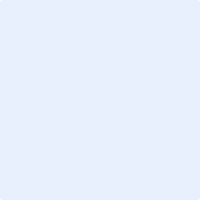 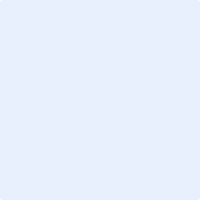 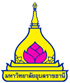 ใบสมัครเข้าร่วมโครงการแลกเปลี่ยนนักศึกษาและบุคลากร ประจำปีงบประมาณ 2567(สำหรับนักศึกษาระดับปริญญาตรี)	ตามที่ สำนักงานวิเทศสัมพันธ์ มหาวิทยาลัยอุบลราชธานี ได้ประกาศรับสมัครนักศึกษาเพื่อเข้าร่วมโครงการแลกเปลี่ยนนักศึกษาและบุคลากร ประจำปีงบประมาณ 2567 ณ มหาวิทยาลัยในต่างประเทศ นั้น 	ข้าพเจ้า      มีความประสงค์สมัครเข้ารับการคัดเลือกเพื่อเข้าร่วมโครงการแลกเปลี่ยนนักศึกษาและบุคลากร ประจำปีงบประมาณ 2567 โดยได้กรอกรายละเอียดลงในแบบฟอร์มใบสมัครด้านล่างนี้อย่างถูกต้อง ครบถ้วน และยินยอมให้สำนักงานวิเทศสัมพันธ์ มหาวิทยาลัยอุบลราชธานี ตรวจสอบข้อมูลได้อย่างละเอียด ดังนี้ส่วนที่ 1  ข้อมูลส่วนตัว 1.1		ชื่อ-นามสกุล						Name-Family name 				รหัสนักศึกษา คะแนนเฉลี่ยสะสม		วิชาเอก      คณะ 1.2 	ที่อยู่ปัจจุบันที่สามารถติดต่อได้  		โทรศัพท์      E-mail 1.3  	บุคคลที่สามารถติดต่อได้ในกรณีมีเหตุจำเป็น ฉุกเฉิน        ชื่อ-นามสกุล 	  โทรศัพท์ 1.4	  ความสามารถด้านภาษาอังกฤษ (ถ้ามี)			-  		คะแนน  -  		คะแนน 	-  		คะแนน  -  		คะแนน 1.5  ผลงาน/รางวัลที่ได้รับ         	1.5.1 ชื่อรางวัล  ปีที่ได้รับ           	1.5.2 ชื่อรางวัล  ปีที่ได้รับ		1.5.3 ชื่อรางวัล  ปีที่ได้รับ	1.6  กิจกรรมอื่น ๆ นอกจากหลักสูตร หรือกิจกรรมจิตอาสา 			1.6.1 ชื่อกิจกรรม/โครงการ ว/ด/ป ที่จัดกิจกรรม 			1.6.2 ชื่อกิจกรรม/โครงการ ว/ด/ป ที่จัดกิจกรรม 			1.6.3 ชื่อกิจกรรม/โครงการ ว/ด/ป ที่จัดกิจกรรม 1.7 ประสบการณ์ในต่างประเทศ  (ถ้ามี)         	1.7.1 ลักษณะกิจกรรม  ประเทศ 	       ระยะเวลา	         	1.7.2 ลักษณะกิจกรรม  ประเทศ 	       ระยะเวลา	         	1.7.3 ลักษณะกิจกรรม  ประเทศ 	       ระยะเวลา	ส่วนที่ 2  รายละเอียดการสมัคร2.1 	โปรดระบุรายชื่อมหาวิทยาลัยที่ประสงค์จะเดินทางไปเข้าร่วมโครงการ (รายชื่อตามเอกสารแนบ) โดยเรียงลำดับ 1-3ลำดับที่ 1 	มหาวิทยาลัย ลำดับที่ 2 	มหาวิทยาลัย ลำดับที่ 3 	มหาวิทยาลัย ส่วนที่ 3 ค่าใช้จ่ายในการเข้าร่วมโครงการ3.1 ข้าพเจ้ารับทราบและยอมรับรายการและวงเงินงบประมาณที่จะได้รับจัดสรรจากมหาวิทยาลัยอุบลราชธานี ทั้งนี้ หากมีค่าใช้จ่ายในการเข้าร่วมโครงการที่นอกเหนือจากรายการและวงเงินงบประมาณที่ได้รับจัดสรร ข้าพเจ้าจะไม่เรียกร้องและขอรับการจัดสรรงบประมาณเพิ่มเติมจากสำนักงานวิเทศสัมพันธ์ มหาวิทยาลัยอุบลราชธานีอีก          ยอมรับ   	          ไม่ยอมรับ3.2 หากไม่ได้รับการคัดเลือกให้รับทุนโครงการแลกเปลี่ยนนักศึกษาและบุคลากร ประจำปีงบประมาณ 2567 จะยังคงเดินทางไปแลกเปลี่ยน ณ มหาวิทยาลัยในต่างประเทศ หรือไม่	      ยังคงเดินทางไปแลกเปลี่ยน (ตอบ ข้อ 3.3)	  ยกเลิกการเดินทางไปแลกเปลี่ยน3.3 หากไม่ได้รับการคัดเลือก ตามข้อ 3.3 โปรดระบุผู้สนับสนุนค่าใช้จ่ายในการเดินทางไปแลกเปลี่ยน (ตอบได้มากกว่า 1 ข้อ)                    ตนเอง 		          บิดา/มาดา/ผู้ปกครอง                    คณะต้นสังกัด              แหล่งทุนอื่น โปรดระบุ 			   ข้าพเจ้า รับทราบและยอมรับเงื่อนไขในการเข้าร่วมโครงการตามประกาศมหาวิทยาลัยอุบลราชธานีเรื่อง รับสมัครบุคคลเพื่อเข้ารับทุนโครงการแลกเปลี่ยนนักศึกษาและบุคลากร ประจำปีงบประมาณ พ.ศ. 2567 ทุกประการ			   ข้าพเจ้า ยอมรับเงื่อนไขว่าในระหว่างการเข้าร่วมโครงการจะทุ่มเทให้กับการศึกษาเป็นหลัก โดยจะไม่ทำกิจกรรมหรือทำงานพิเศษที่จะมีผลกระทบต่อการศึกษาและผลการเรียน			   ข้าพเจ้าขอรับรองว่าข้อมูลที่ปรากฏในใบสมัครเข้าร่วมโครงการแลกเปลี่ยนนักศึกษาและบุคลากร ประจำปีงบประมาณ 2567 นี้ เป็นความจริงทุกประการ ทั้งนี้ หากมีการตรวจสอบในภายหลังพบว่าข้าพเจ้าได้ให้ข้อมูลอันเป็นเท็จ ข้าพเจ้ายินดีให้ตัดสิทธิในการสมัครและเข้าร่วมโครงการแลกเปลี่ยนนักศึกษาและบุคลากร ประจำปีงบประมาณ 2567 โดยไม่มีเงื่อนไข 			   ข้าพเจ้ายินยอมให้มหาวิทยาลัยอุบลราชธานี เก็บ ใช้ และเปิดเผยข้อมูลส่วนบุคคลที่เกี่ยวข้องกับข้าพเจ้า เพื่อการติดต่อประสานงานในฐานะผู้สมัครเข้าร่วมโครงการ โดยมีระยะเวลาการ เก็บ ใช้ และเปิดเผยข้อมูล ณ วันที่มหาวิทยาลัยอุบลราชธานี ได้รับเอกสารฉบับนี้ จนถึงวันที่ 30 กันยายน 2567 	 ลงชื่อ………………………..............................................  ผู้สมัคร                                                               (………………………………………………………………)                                                             	วันที่สำหรับคณะต้นสังกัดของนักศึกษา	  คณะ  ได้ตรวจสอบแล้วว่านักศึกษาไม่ได้อยู่ในระหว่างการรับทุนแลกเปลี่ยนในระดับคณะ และคณะฯ ยินยอมให้นักศึกษาสมัครเข้าร่วมโครงการแลกเปลี่ยนนักศึกษาและบุคลากร ประจำปีงบประมาณ 2567 ของสำนักงานวิเทศสัมพันธ์ ได้  คณะ  ได้ตรวจสอบข้อมูลดังที่ได้ปรากฏในใบสมัครของนักศึกษาผู้นี้ว่าถูกต้องและเป็นจริง  	   ลงชื่อ ……………………………………………………………..     	    ( …………………………………………………………….. )	  ตำแหน่ง คณบดี วันที่โครงการแลกเปลี่ยนนักศึกษาและบุคลากร ประจำปีงบประมาณ 2567คำรับรองของผู้ปกครอง	ข้าพเจ้า      อยู่บ้านเลขที่   		 ถนน       ตำบล/แขวง 	อำเภอ/เขต     จังหวัด รหัสไปรษณีย์หมายเลขโทรศัพท์เกี่ยวข้องเป็น ของ (ชื่อนักศึกษา)  อนุญาตและยินยอมให้(ชื่อนักศึกษา)  สมัครเข้าร่วมโครงการแลกเปลี่ยนนักศึกษาและบุคลากร ประจำปี    งบประมาณ พ.ศ. 2567 ของมหาวิทยาลัยอุบลราชธานี ข้าพเจ้าขอยืนยัน ดังนี้1. ข้าพเจ้า รับทราบ/ยอมรับเงื่อนไขในการเข้าร่วมโครงการตามประกาศมหาวิทยาลัยอุบลราชธานีเรื่อง รับสมัครบุคคลเพื่อเข้ารับทุนโครงการแลกเปลี่ยนนักศึกษาและบุคลากร ประจำปีงบประมาณ พ.ศ. 2567 ทุกประการ2.ข้าพเจ้ายอมรับและรับทราบรายการและวงเงินงบประมาณที่จะจัดสรรให้กับนักศึกษาที่ผ่านการคัดเลือก ทั้งนี้ หากมีค่าใช้จ่ายในการเข้าร่วมโครงการที่นอกเหนือจากรายการและวงเงินงบประมาณที่ได้รับจัดสรร ข้าพเจ้า ยินดีจะสนับสนุนด้านการเงินแก่นักศึกษา 	    ทั้งหมด		    บางส่วน 3. ข้าพเจ้ายอมรับเงื่อนไขที่ว่านักศึกษาจะต้องเคารพปฏิบัติตามกฎระเบียบและไม่กระทำการฝ่าฝืนกฎระเบียบของมหาวิทยาลัยอุบลราชธานีและมหาวิทยาลัยคู่สัญญา หากพบว่ามีความประพฤติหรือกระทำการฝ่าฝืนกฎระเบียบของมหาวิทยาลัยอุบลราชธานีและมหาวิทยาลัยคู่สัญญา ข้าพเจ้ามีความยินดีให้นักศึกษาถูกตัดสิทธิ์การเข้าร่วมโครงการและยินยอมให้มหาวิทยาลัยอุบลราชธานีและมหาวิทยาลัยคู่สัญญาพิจารณาลงโทษตามที่เห็นสมควร4. ในกรณีที่นักศึกษาไม่สามารถเข้าร่วมโครงการฯ ได้ตามระยะที่กำหนด ข้าพเจ้ายินยอมให้มหาวิทยาลัยอุบลราชธานีสงวนสิทธิ์ที่จะไม่คืนค่าธรรมเนียมใดๆ ที่เกี่ยวข้องกับการเข้าร่วมโครงการนักศึกษาแลกเปลี่ยนรวมทั้งข้าพเจ้ายินยอมรับผิดชอบค่าใช้จ่ายต่างๆ อันที่เกิดขึ้นจากการเข้าร่วมโครงการนักศึกษาแลกเปลี่ยนฯ ของนักศึกษาด้วย5. ในกรณีที่มหาวิทยาลัยตรวจสอบพบว่าข้อมูลใดที่แจ้งมาในใบสมัครนี้ ไม่ตรงกับความเป็นจริง ข้าพเจ้ายินยอมให้มหาวิทยาลัยอุบลราชธานีตัดสิทธิ์ในการสมัครเข้าร่วมโครงการฯ โดยไม่มีเงื่อนไข6. ข้าพเจ้ายินยอมให้มหาวิทยาลัยอุบลราชธานี เก็บ ใช้ และเปิดเผยข้อมูลส่วนบุคคลที่เกี่ยวข้องกับข้าพเจ้า เพื่อการติดต่อประสานงานในฐานะผู้ปกครองของ (ชื่อนักศึกษา) โดยมีระยะเวลาการ เก็บ ใช้ และเปิดเผยข้อมูล ณ วันที่มหาวิทยาลัยอุบลราชธานี ได้รับเอกสารฉบับนี้ จนถึงวันที่ 30 กันยายน 2567        				  ลายมือชื่อผู้ปกครอง ……………………………………………………………							   (……………………………………………………………)						                                     วันที่......... เดือน .......................พ.ศ..........ใบสมัครเข้าร่วมโครงการแลกเปลี่ยนนักศึกษาและบุคลากร ประจำปีงบประมาณ 2567คำรับรองของอาจารย์ที่ปรึกษา		ข้าพเจ้า      สังกัดคณะ			           โทรศัพท์  E-mail  เป็นอาจารย์ที่ปรึกษาของ   สังกัดคณะได้รับทราบการสมัครเข้า  ร่วมโครงการแลกเปลี่ยนนักศึกษาและบุคลากร ประจำปีงบประมาณ พ.ศ. 2567 และมีความเห็นว่านักศึกษาในที่ปรึกษา      มีคุณสมบัติเหมาะสมที่จะสมัครเข้าร่วมโครงการฯ และได้ให้ความเห็นชอบในการสมัครและเห็นชอบกับแผนการศึกษา/วิจัย กิจกรรมทางวิชาการ ของนักศึกษา  ความเห็นอื่น ๆ (ถ้ามี)  ลงชื่อ       (					        )                  วันที่